You Ain’t Goin’ NowhereBob Dylan 1967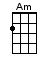 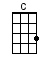 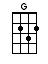 INTRO:  / 1 2 3 4 /INSTRUMENTAL:[G] Clouds so swift [Am] rain won't lift[C] Gate won't close [G] railings froze[G] Get your mind off [Am] wintertime[C] You ain't goin' no-[G]where[G] Clouds so swift [Am] rain won't lift[C] Gate won't close [G] railings froze[G] Get your mind off [Am] wintertime[C] You ain't goin' no-[G]whereCHORUS:[G] Whoo-ee [Am] ride me high[C] Tomorrow's the day my [G] bride's gonna come[G] Oh, oh, are [Am] we gonna fly[C] Down in the easy [G] chair[G] I don't care how many [Am] letters they sent[C] Morning came and [G] morning went[G] Pick up your money and [Am] pack up your tent[C] You ain't goin' no-[G]whereCHORUS:[G] Whoo-ee [Am] ride me high[C] Tomorrow's the day my [G] bride's gonna come[G] Oh, oh, are [Am] we gonna fly[C] Down in the easy [G] chair[G] Buy me a flute and a [Am] gun that shoots[C] Tail gates and [G] substitutes[G] Strap yourself to the [Am] tree with roots[C] You ain't goin' no-[G]whereCHORUS:[G] Whoo-ee [Am] ride me high[C] Tomorrow's the day my [G] bride's gonna come[G] Oh, oh, are [Am] we gonna fly[C] Down in the easy [G] chair[G] Genghis Khan he [Am] could not keep[C] All his kings sup-[G]plied with sleep[G] We'll climb that hill no [Am] matter how steep[C] When we get up to [G] itFINAL CHORUSES:[G] Whoo-ee [Am] ride me high[C] Tomorrow's the day my [G] bride's gonna come[G] Oh, oh, are [Am] we gonna fly[C] Down in the easy [G] chair[G] Whoo-ee [Am] ride me high[C] Tomorrow's the day my [G] bride's gonna come[G] Oh, oh, are [Am] we gonna fly[C] Down in the easy [G] chair < TAP ON 2 & 4 >< A CAPPELLA >Whoo-ee, ride me highTomorrow's the day, my bride's gonna comeOh, oh, are we gonna flyDown in the easy chair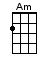 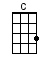 www.bytownukulele.ca